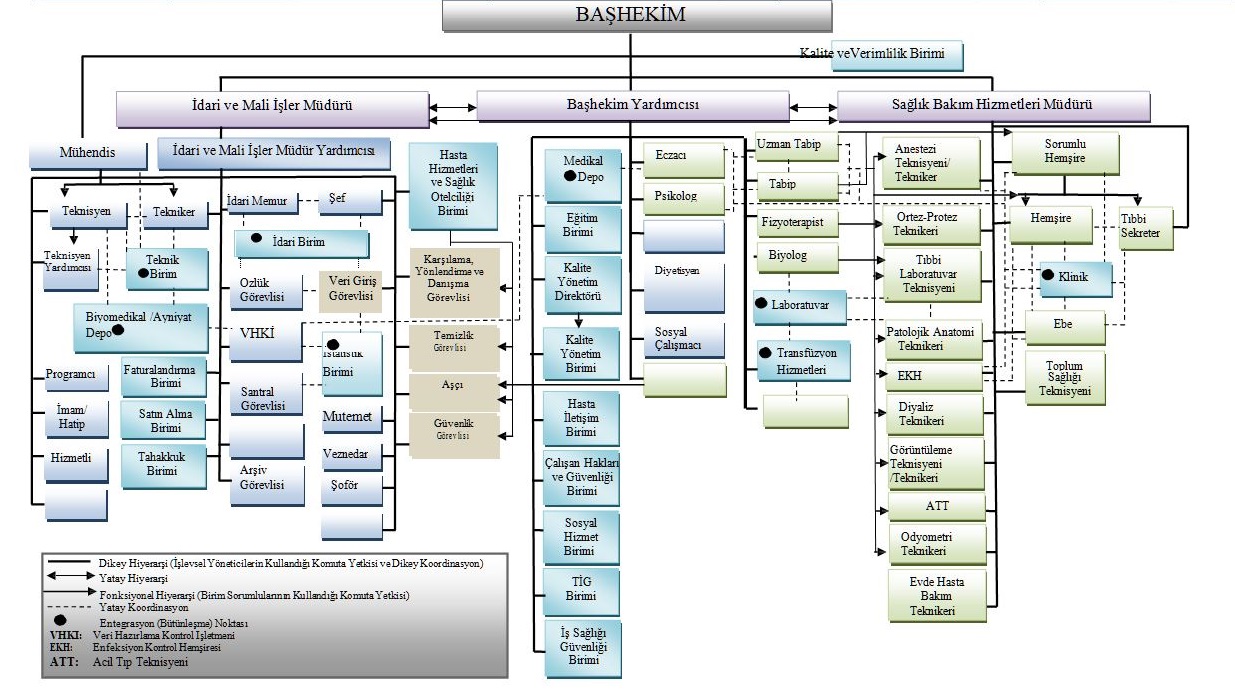 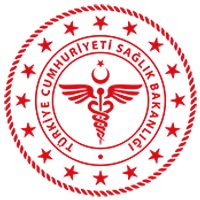 T.C.
YOZGAT VALİLİĞİ
İL SAĞLIK MÜDÜRLÜĞÜ
Yozgat Sarıkaya Devlet Hastanesi BaştabipliğiT.C.
YOZGAT VALİLİĞİ
İL SAĞLIK MÜDÜRLÜĞÜ
Yozgat Sarıkaya Devlet Hastanesi BaştabipliğiT.C.
YOZGAT VALİLİĞİ
İL SAĞLIK MÜDÜRLÜĞÜ
Yozgat Sarıkaya Devlet Hastanesi BaştabipliğiT.C.
YOZGAT VALİLİĞİ
İL SAĞLIK MÜDÜRLÜĞÜ
Yozgat Sarıkaya Devlet Hastanesi BaştabipliğiT.C.
YOZGAT VALİLİĞİ
İL SAĞLIK MÜDÜRLÜĞÜ
Yozgat Sarıkaya Devlet Hastanesi BaştabipliğiT.C.
YOZGAT VALİLİĞİ
İL SAĞLIK MÜDÜRLÜĞÜ
Yozgat Sarıkaya Devlet Hastanesi BaştabipliğiT.C.
YOZGAT VALİLİĞİ
İL SAĞLIK MÜDÜRLÜĞÜ
Yozgat Sarıkaya Devlet Hastanesi BaştabipliğiT.C.
YOZGAT VALİLİĞİ
İL SAĞLIK MÜDÜRLÜĞÜ
Yozgat Sarıkaya Devlet Hastanesi BaştabipliğiT.C.
YOZGAT VALİLİĞİ
İL SAĞLIK MÜDÜRLÜĞÜ
Yozgat Sarıkaya Devlet Hastanesi BaştabipliğiORGANİZASYON ŞEMASIORGANİZASYON ŞEMASIORGANİZASYON ŞEMASIORGANİZASYON ŞEMASIORGANİZASYON ŞEMASIORGANİZASYON ŞEMASIORGANİZASYON ŞEMASIORGANİZASYON ŞEMASIORGANİZASYON ŞEMASIDOKÜMAN KODUKU.YD.01YAYIN TARİHİ01.01.2016REVİZYON TARİHİ22.12.2020REVİZYON NO.2SAYFA S.1